                         Республиканская акция «Казахстан- территория добра».ОСШ№1 имени М.ГорькогоОСШ№1 имени М.Горького участвовали в акции «Поможем приюту для бездомных животных». Наибольшую активность проявили учащиеся начальных классов и их родители. Группа активистов и классный руководитель  Румянцева Е.Ю.после уроков отвезли собранные продукты питания в приют для бездомных животных. 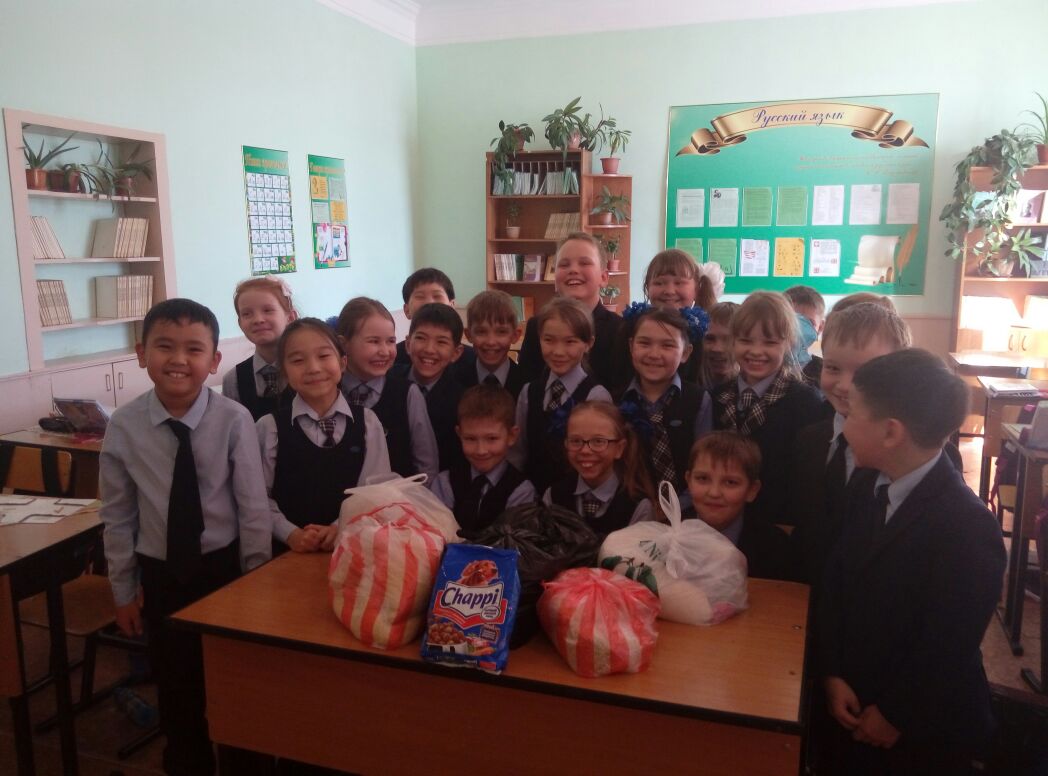 На протяжении всей недели  классные руководители беседовали с детьми о добрых поступках и делах на тему: «Что такое добро?», разучивали пословицы, поговорки, отгадывали загадки о птицах, читали стихи, рассказы, сказки. В конце интереснейшей недели добра учащиеся с большим желанием покормили птиц. Ребята принесли с собой семечки подсолнечника, семечки тыквы, дыни, овес, пшено, просо, яблоки. А сколько радости вызвало у них это кормление. Глаза так и светились от счастья. 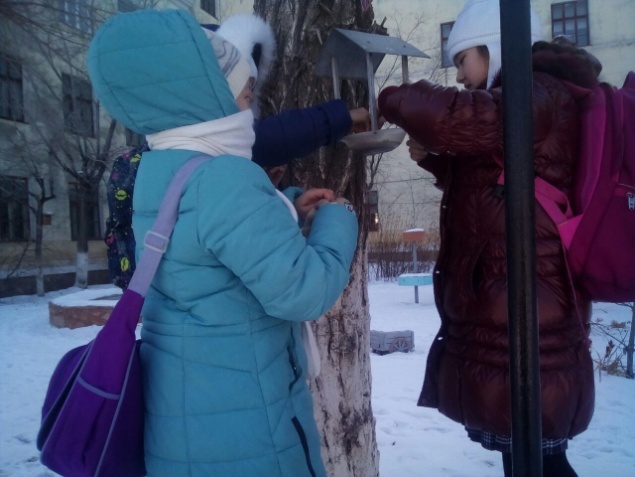 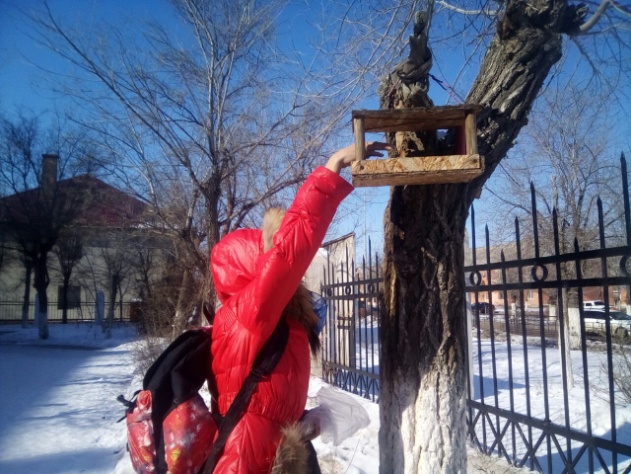 